SATISH CHANDRA MEMORIAL SCHOOLMETRER SAMPLE QUESTION PAPER 2019CLASS- VIIISYLLABUS: REASONING :( 40 marks)1. ANALOGY2. CLASSIFICATION3. SERIES4. COADING – DECODING5. BLOOD RELATION6. DIRECTION SENSE TEST	7. LOGICAL VENN DIAGRAM8. INSERTING MISSING CHARACTER CHAPTERS BASED ON ‘NCERT’: (10 marks)All Chapters from NCERTSECTION A (REASONING)Find the wrong number in the series:7, 28, 63, 124, 215, 342, 511 (a) 7          (b)   28     (c) 124     (d)   215       (e)    324   46080, 3840, 384, 48, 24, 2, 1    (a)   384                (b)   48                (c)   24                (d)   2 5, 10, 40, 80, 320, 550, 2560  (a)  80              (b)   320         (c)   550           (d)     256010, 26, 74, 218, 654, 1946, 5834 (a)   26                  (b)    74             (c)    218                   (d)      654 445, 221, 109, 46, 25, 11, 4   (a)   25                 (b)    46             (c)   109                 (d)     221DF, GJ, KM, NQ, RT, ? (a) UW          (b)    YZ    (c)   XZ    (d)    UX             (e)  YABMX, DNW, FOU, ?  (a)  GHO (b)  GPS (c)  HPS(d)  HPT (e) HQSA, CD, GHI, ? , UVWXY    (a)   LMNO          (b)    MNO           (c)     MNOP            (d)    NOPQ    D-4, F-6,  H-8, J-10, ? ,? (a)  K-12, M-13  (b)  L-12, M-1  (c)  L-12, N-14   (d   K-12, M-14  __ __ aba __  __ ba __ ab (a)   abbba               (b)   abbab             (c)    baabb          (d)   bbaba a __  ba  __  b  __ b  __  a __  b (a)  abaab   (b)   abbab    (c)    aabba     (d)     bbabb bca __ b __ aabc __a __caa(a)acab(b) bcbb  (c) cbab    (d)ccab   __ bc __ ca __ aba __ c __ caAA (a)   abcbb      (b)    bbbcc        (c)   bacba (d) abbcca __ bd __ da __ dbc __ b __ dc (a)  aabbc(b)   bbcca (c)  caabb         (d)ccbaa  b__ ccacca __ ba __ bbc __ bc __a (a)baabc    (b  abaaa     (c) acbca    (d)bacabDirections: There is a certain relation between two given words on one side of :: and one word is given on another side of :: while another word is to be found from the given alternatives, having the samerelation with this word as the given pair has. Select the best alternative.Coherent : Consistent :: Irate : ? (a) Angry  (b)  Unreasonable  (c)  Unhappy    (d)  Irritated Tuberculosis : Lungs :: Cataract : ? (a)  Ear       (b)  Throat        (c)   Skin         (d) EyePhysician : Treatment :: Judge : ?                (a) Court    (b)  Judgement     (c)   Lawyer      (d)   PunishmentCircle  : Circumference :: Square : ?   (a)  Volume    (b) Area     (c) Diagonal      (d)  Perimeter  Breeze : Cyclone :: Drizzle : ? (a)  Earthquake      (b)  Storm     (c)  Flood     (d)  DownpourDirection: Three words are given in each question below, which have something in common among themselves. Choose one out of the four given alternatives, which mentions the quality common to the three given words.Paradeep :Haldia : Kandla  (a) Industrial centres  (b) Ships  (c) Port towns  (d) Coastal citiesKerosene  :  Petrol : Diesel  (a)  Firewood      (b) Engine       (c)   Fuel        (d)   CoalGraphite : Diamond : Coke  (a) Allotropes  (b) Abrasives   (c) Electrodes    (d) FuelsDirections: In each of the following questions, five words have been given out of which four are alike in some manner, while the fifth one is different. Choose out the odd one.(a) Football  (b)  Volleyball    (c)  Cricket (d)   Chess  (e) Hockey (a) Violet   (b) Blue    (c)  Green    (d) White     (e)   Yellow  (a) Tea    (b) Cinchona    (c) Rubber    (d) Cardamom  (e) Chalk  (a) Bajra (b)  Mustard (c)   Rice (d) Wheat (e)  BarleyIn a certain code, DEAF is written as 3587 and FILE is written as 7465. How is IDEAL written in that code ?(a) 43568     (b) 43586     (c) 63548     (d) 48536    (e) None of theseIn a certain code, EAT is written as 318 and CHAIR is written as 24156. What will TEACHER be written as? (a) 8312346        (b) 8321436      (c) 8312436 (d) 8313426     AFDQENI (a)6728949   (b)€72864€  (c)9728649  (d) 9728949  (e) None of theseIf “light” is called “morning”, “morning” is called “dark”, “dark” is called “night”, “night” is called “sunshine” and “sunshine” is called “dusk”, when do we sleep ?(a)   Night     (b) Sunshine      (c)  Dusk      (d)  Dark If the animals which can walk are called “swimmers”, animals that crawl are called “flying”, those living in water are called “snakes” and those which fly in the sky are called “hunters”, then what will a lizard be called?(a) Swimmers   (b) snakes  (c)  Flying   (d)  Hunters  (e)  None of theseRita told Mani, “The girl I met yesterday at the beach was the youngest daughter of the brother-in-law of my friend’s mother.” How is the girl related to Rita’s friend?(a)  Cousin    (b) Daughter      (c)   Niece      (d)   Friend     (e) AuntA man pointing to a photograph says, “The lady in the photograph is my nephew’s maternal grandmother.” How is the lady in the photograph related to the man’s sister who has no other sister?(a)  Cousin   (b) Sister-in-low     (c)   Mother     (d)   Mother-in-lowDirections: Read the following passage to answer these questions:Anita, Mahima, rajan, Lata and Deepti are five cousins. Anita is twice as old as Mahima. Rajan is half the age of Mahima. Anita is half the age of Deepti and Rajan is twice the age of Lata.Who is the Youngest?  (a) Deepti     (b) Ranjan      (c)  Lata       (d)   AnitaWho is the eldest?Deepti (b) Lata  (c) Anita (d) None of these   Which of the following pairs of persons are of the same age?Mahima and Lata(b) Anita and Mahima(c) Mahima and Rajan(d)  None of theseAnita is younger than(a) Rajan  (b)Mahima (c)Deepti (d)  None of theseIf Mahima is 16 years old, then what is the age of Lata?(a) 4 years     (b) 5 years (c) 7 years     (d)14 yearsDirections: Study the following information and answer the questions given below it : (i)  A weights twice as much as B.(ii)  B weights four and a half times as much as C.(iii) C weights half as much as D.(iv)  D weights half as much as E.(v)  E weights less than A but more than C.Which of the following is the lightest in weighs?    (a) A       (b) B        (c) C        (d)  D        (e)  EE is lighter in weight than which of the other two articles?    (a)  A,B    (b)  D, C     (c)  A,C     (d)  D,B      (e)  B,EE is heavier than which of the following two articles?    (a)  D,B   (b)  D,C    (c)   A,C  (d) A,B   (e)  None of these Which of the following articles is the heaviest in weight?  (a)  A            (b) B             (c)  C           (d)  D            (e)  EWhich of the following represents the descending order of weights of the articles?        (a) A, B, E, D, C       (b) B, D, E, A, C        (c) E, C, D, A, B         (d)  C, A, D, B, E      (e) A, B, D, E, CWhich of the above given statements is not necessary to determine the correct order of articles according to their weights?  (A)   (i)          (B)  (ii)           (C)  (iii)           (D)  (iv)           (E)  (v)  DIRECTIONS: Each one of the following questions consists of three items. Using the relationship between these items, match each question with the most suitable diagram. The letter denoting that diagram is your answer.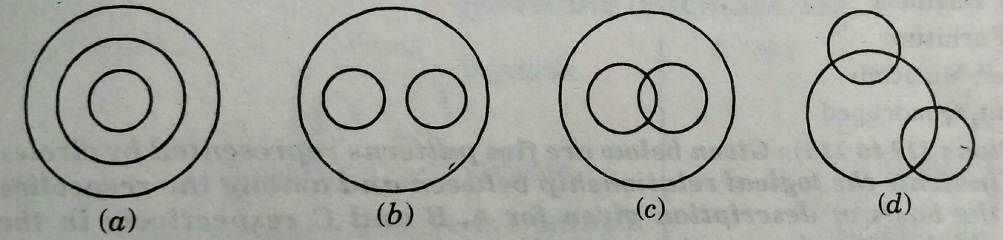 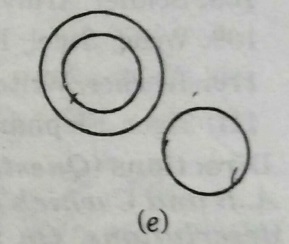 Plums, tomatoes, FruitsEngineer, Doctor, People Sea, Island, MountainElected house, M.M., M.L.A. Musicians, Instrumentalists, Violinists  Grams, Beans, Legumes   Mountains, Forests, Earth Biology, Botany, ZoologyFactory, Machinery, Product Truck, Ship, GoodsFind the missing number in the series:1,2,3,1,4,9,1,...27	A) 5	B) 4	C)16	D)83,5, 9,17,33....A) 44	B) 65	C)64	D)49 6,5,24,25,144,(?)A) 155	B) 160	C)170	D)175128,64,32...?A) 33	B) 35	C)38	D)168, 20, 36, 56,.....A)80	B) 100	C)64	D)841, 8, 4, 27, 9,  ?A)8	B) 9	C)64	D)16What is −|5−12|−|5−12| ?A)-17		B) 7	C)17	D)-7Rohit is 40 m South-West of Aarav. Ansh is 40 m South-East of Aarav. Then Ansh is in which direction of Rohit?East (B) West (C) North-east (D) South	Find out the wrong term in the given series. 24, 27, 31, 33, 36A)24	B) 27	C)31	D)33200 kg of sugar was purchased at the rate of ` 15 per kg and sold at a profit of 5%. Compute the selling price per kg. Rs  18.25 (B) Rs 13.85 (C) Rs 15.75 (D) Rs 31.50Which property is used in the equation given below? 12(x + 4) = 12x + 48Associative Property of Addition (B) Commutative Property of Addition (C) Distributive Property (D) Reflexive PropertyThree numbers are in the ratio 2 : 3 : 4. The sum of their cubes is 33957. Find the largest number.28 (B) 21 (C) 32 (D) 14Mohit is thinking of two numbers. Their greatest common factor is 6. Their least common multiple is 36. One of the numbers is 12. What is the other number?18 (B) 16 (C) 6 (D) 24Ramu put a square fence around his vegetable garden to keep the deer away from eating his corn. One side was 10 m in length. If the posts were placed 2 m apart, how many posts did he use?16 (B) 20 (C) 10 (D) 15. Find the number of coins, each of which are 1.5 cm in diameter and 0.2 cm thick, required to form a right circular cylinder of height 10 cm and diameter 4.5 cm. 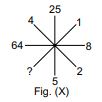 450 (B) 250 (C) 350 (D) 400Which number will replace the (?) in Fig. (X)? 1 (B) 2 (C) 3 (D) 4A rectangular prism has a length of 14 cm, a height of 8 cm, and a width of 3 cm. What is the volume? 25 cu cm (B) 42 cu cm (C) 112 cu cm (D) 336 cu cmWhich of the following options most closely resembles the mirror image of the given word, if the mirror is placed vertically to the left? STROKE 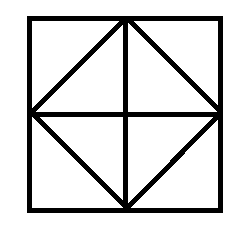 S T R O KE (B) EKORTS (C) ROKETS (D) SCount the number of triangles in the given figure. 8 (B) 10 (C) 12 (D) 14Mohit gains 60 paise on ` 60. His gain percent is ________. 1% (B) 0.1% (C) 2% (D) 1.1%In a parking lot, 1 out of every 8 cars is blue. What percent of the cars in this lot are blue?1.25% (B) 7% (C) 9% (D) 12.5%. A duck flew at speed of 18 km per hour for 3 hours, then at speed of 15 km per hour for 2 hours. How far did the duck fly in all? 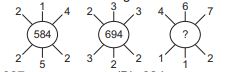 69 km (B) 75 km (C) 81 km (D) 84 kmFind the missing number, if the same rule is followed in all the three figures.937 (B) 824 (C) 769 (D) 678 Complete the pattern. 6, 11, 21, 36, 56, (...?...)42 (B) 51 (C) 81 (D) 91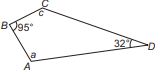  For the quadrilateral shown here, what is the value of ∠a + ∠c?53° (B) 137° (C) 180° (D) 233° An express train from Dallas to San Francisco runs every 5th day. If train went on Tuesday, after how many days will train go on a Friday? a) 7 days	b) 4days	c) 10 days		d) 12 days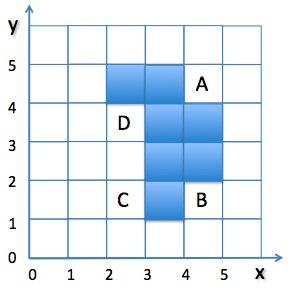 Add one square to this pattern to give it one line of symmetry. Find the position of the square.C		b) B	c)A		d)DDaniel is the brother of the son of Ronald's son. How is Daniel related to Ronald? a) Cousin	b) Grandson	c) Uncle	d) BrotherAn ant goes from A to B along the indicated path in the equilateral triangle with sides that have a length of 5. The distance between the horizontal lines is the same as the distance between point A and the first line. The horizontal pathways are parallel to BC. 
How long is the entire path? 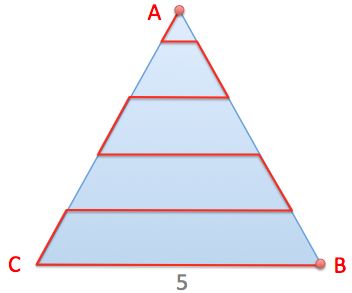 a) 22		b) 20		c) 18	d) 15 I place a digital clock on a mirror. 
The time 18:30 on the clock reads the same when it is reflected in the mirror. 
What other time has the same property?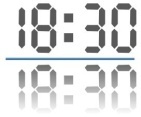 08:13	b) 05:55     c)18:19 	d) none of these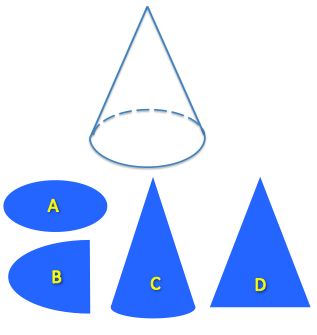 Which shape could NOT be a cross section of a cone?C		b)A		c)  B       	 d) D Four matchsticks form a square. How many non-overlapping squares can be formed using seven matchsticks? 6		b) 5		 c) 2		d) 3Egyptian pyramids are square pyramids. Which of the following nets can be folded to form a square pyramid? 				b) 			c)    				d)					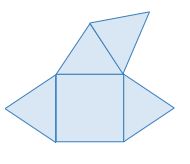 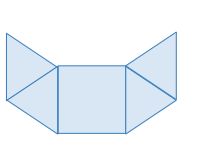 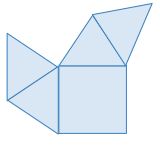 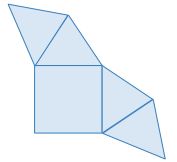 How many lines of symmetry does a circle contain?a)one		b) two		c) an infinite number		d) sixMen: Women = 5:3, Women: Children= 2:5. Then Men: Women: Children = ?A. 10:6:15	 B.  10:9:13	  C. 15:10:3      D. none of theseDirections: ( Question 91 to 95) : In the following questions, answers are to be based on the diagram given below,where the triangle represents  doctors, the circle represents players and the rectangle represents artists.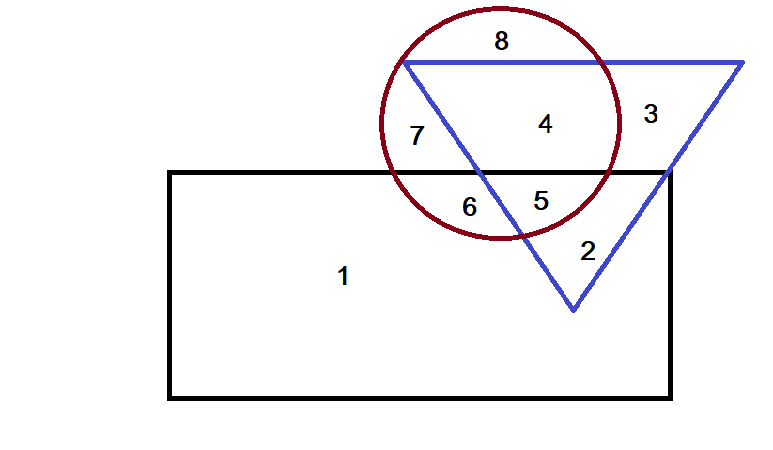 Which number space in the diagram represents doctors who are also players and artists?2		b)3		c)4		d)5Which number represents artists who are also players only?	4		b)6		c)7		d)8Which number represents artists who are neither players nor doctors?	1		b)2		c)3		d)4Which number represents doctors who are neither players nor artists?	2		b)3		c)4		d)5Which number represents players who are neither artists nor doctors?a)1,2		b)3,4		c)6,7		d)7,8Directions: ( Question 96 to 99) : Choose the Venn diagram which best illustrates the three given classes in each questions)Window, Room , WallA		b)B		c)C		d)DState, Country, Citya)A		b)B		c)C		d)DCopper, Paper, Pirea)A		b)B		c)C		d)DTeacher, Graduate, Playera)A		b)B		c)C		d)DWhat is the name of 11 sided polygon:a)Hendecagon	b)Dodecagon		c)Hexagon	d)None of theseSECTION B (NCERT) Which of the following is not irrational?6X2    b)6÷2       c) 6-2  d)6+2Linear equation in one variable is an equation with only one variable andDegree 2  	b) degree 2  	c) no degree  	d) degree 3.If a+12=20, b+6=26, C÷3=4, and 8Xd=96, then the value of X when a+b+c+d+x=58 is6   	b) 8   	 c)7   	d)9If   = 0 then 4x =?     a) 2      b) 3       c) 1    d) 5If         then x=?   a)8.1    b) 4     c) 4.1    d) 828 then x=?  a)576    b) 676     c)1296   d)1444The square root of  is   a) 144    b) 200    c) 240       d) 256?         a) 4        b) 26      c)   16    d)   6 72	b)62	c)42	d)48A rational number equivalent to 5/7 is: 15/17  	b) 25/27  	c) 10/14	 d) 14/10Which one is irrational number : a)  12	b)      c)       d)none of theseSupplement of  10 is : a)90 	    	b) 170 		c) 80  d) 360The cube root of 0.004913 is:  0.19	b)01.7		c)0.017	d)0.019  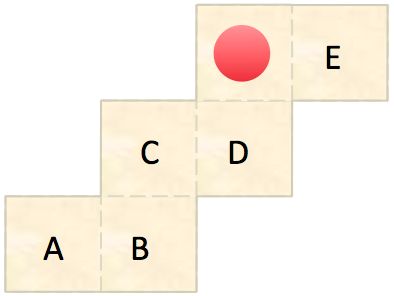 A net can be folded into a cube. Which of the faces is opposite the face marked red?  D		b)B 		c) A		d) CThe ratio of the areas of the inscribed circle to the circumscribed circle of an equilateral triangle is a) 2:8	b)1:4	c)4:1	d)8:2If of a cistern is filled in 30 minutes, then rest will be filled in 12+a minutes, then a= ?8		b)5		c)16		d)4If  then a: b=?2:3       b)5:4       c) 5:2          d)10:2In a bag, there are coins of 25p, 10p and 5p in the ratio 1:2:3. If there is Rs 30 in all, how many 5p coins are there?  a) 50		b)100		c)150		d)200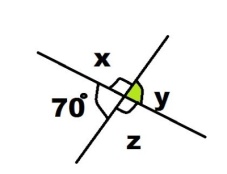 Find the value of x is ____?    a) 180	b) 110		c)70	d)None of these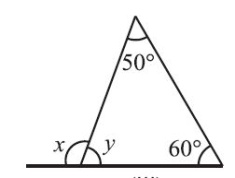 From the following figures find the value of x a) 110	b) 60		c) 180		d) None of these Sample question of Metrer 2nd level , 2018Class VIII1.If DELHI is coded as 73541 and CULCUTTA as 82589662, how can CALICUT be coded?       Ans: 8251896.2. In a certain code, DESK is written as #$52, RIDE is written as %7#$. How is RISK written in that code ? Ans: %752.3. In a certain code If SPIDER is written as PSDIER, how would COMMON be written in that code ?    Ans: OCMMNO . Write the correct alternative:4. 3,7,15,?,63,127                                              Ans: 315, M,N,O,L,R,I,V,?                                                Ans: E.6.UPI,?,ODP,MBQ,IAW                                      Ans: SHJ.7. Of the 5 villages P,Q,R,S and T situated close to each other,P is to the west of Q, R is to the south of P ,and t is to the north of Q and S is to the east of T. Then, R is in which direction with respect to S?            Ans: South west.8. P’s father Q is B’s paternal uncle and A’s husband M is P’s paternal uncle. How is A reteted to B?Ans : Mother.9. Ploting towards a boy, “Veena said, He is the son of only son of my grandfather.” How is that boy related to Veena?                 Ans : Brother.10. If kamal says , Ravi’s mother is the only daughter of my mother”, how is kamal related to ravi ?                                      Ans: maternal uncle.11. Going 50m to the south of her house, Radhika turns left and goes another 20m. Then, turning to the north, she goes 30m and then start walking to her house. In which direction is she walking now?    Ans: North west .12. If south east becomes north, north east becomes west and so on , what will west become? Ans: south east.13. In a coding system, SHEEP is written as GAXXR and BLEAT as HPXTN. How can SLATE be written in this coding system?           Ans : GPTNX.14. Find out the wrong term:196,169,144,121,101.        Ans : 101.15 . Ludhiana : Hosiery : : Surat : ?    Ans : Textile.16. If HEALTH is written as GSKZDG, then how will NORTH be written in that code ?       Ans : GSQNM17. IF in a certain language, POPULAR is coded as QPQVMBS, which word would be coded as GBNPVT ?  Ans : FAMOUS18. Pointing towards Rita, Nikhil said, “I am the only son of her mother’s son”. How is Rita related to Nikhil?Ans : Aunt19. A and B are brothers. C and D are sisters. A’s son is D’s brother. How is B related to C ?    Ans : Uncle20. I am facing east. I turn 100 in the clockwise direction and then 145 in the anti-clockwise direction. Which direction am I facing now?                Ans : North-east21. Answer the question mark so that a series is formed by the following figures A,B,C,D,E taken in order.                Ans :	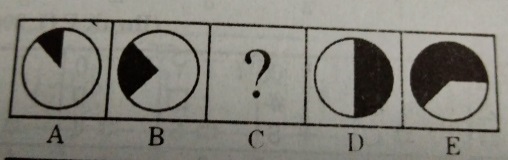 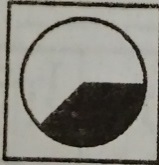 22.Answer the question mark so that a series is formed by the following figures A,B,C,D taken in order.                Ans : 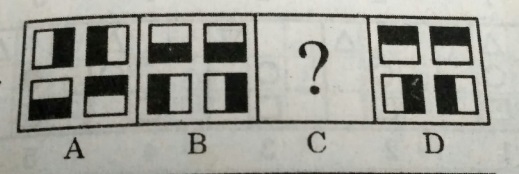 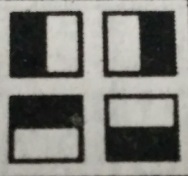 23. Some of the cricket players are tennis players, some tennis players are hockey players, no cricket player is a hockey player.Draw a venn diagram.                Ans.  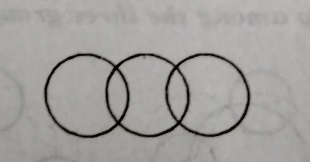 24.A,B,C and D are playing cards. A and B are partners. D faces towards North. If A faces towards West, then who faces towards South ?        Ans :  C  25. Study the diagram below and identify the region representing youth who are employed but not educated.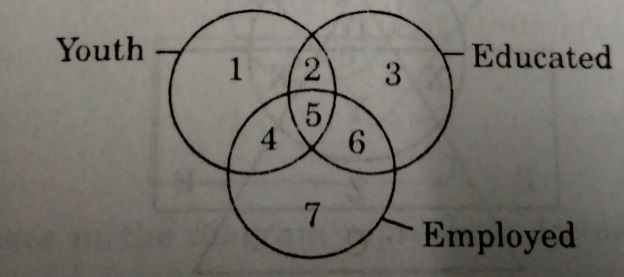 	                  Ans: 4 only

Group B1.If 5% is expressed as a ratio, then the answer is                           Ans: 1:202. If s.p of a television is Rs.14400 and loss Rs. 2400 on it, then his loss% is                                       Ans: 14.28.3.If M.P Rs. 54, discount Rs.6 then S.P = ?  Ans : 484. If increase 80 by 20%, then the result is     Ans: composite number, divisible by 3.5.The perimeter of a rectangle is 34m. If the  length is 2m more than twice the width, then the width of the rectangle is ..    Ans. 5 m6. The average of 35,45,x is equal to five more than twice x, then x is   Ans: 137. Find a number, twice of which decreased by 7 gives 65   Ans :368. The perfect square number between 50 and 60 is    Ans : No number.9. 28 +1426=3/4 of 2872, then the value of x is Ans : 67610. The least number by which 200 must be multiplied to make it a perfect square                                 Ans: 211. A sum of Rs. 30000 is given for interest for 3 years at 7.5% p.a. at the compound interest. What is the sum at the end of the 2nd year?                                           Ans :Rs.34,668.7512. What is the number which when increased by 15% becomes 414 ?                        Ans: 360Question No.  Answer Question No.Answer61c91d62d92b63a93a64c94b65c95d66c96B67a97A68a98D69d99C70a100a71a101c72d102b73d103a74c104c75a105a76d106b77d107c78d108d79c109d80d110c81c111b82a112b83b113b84b114b85a115c86a116a87a117c88b118c89c119b90a120a